大橋國小106學年度上學期課後照顧上課時間及上課地點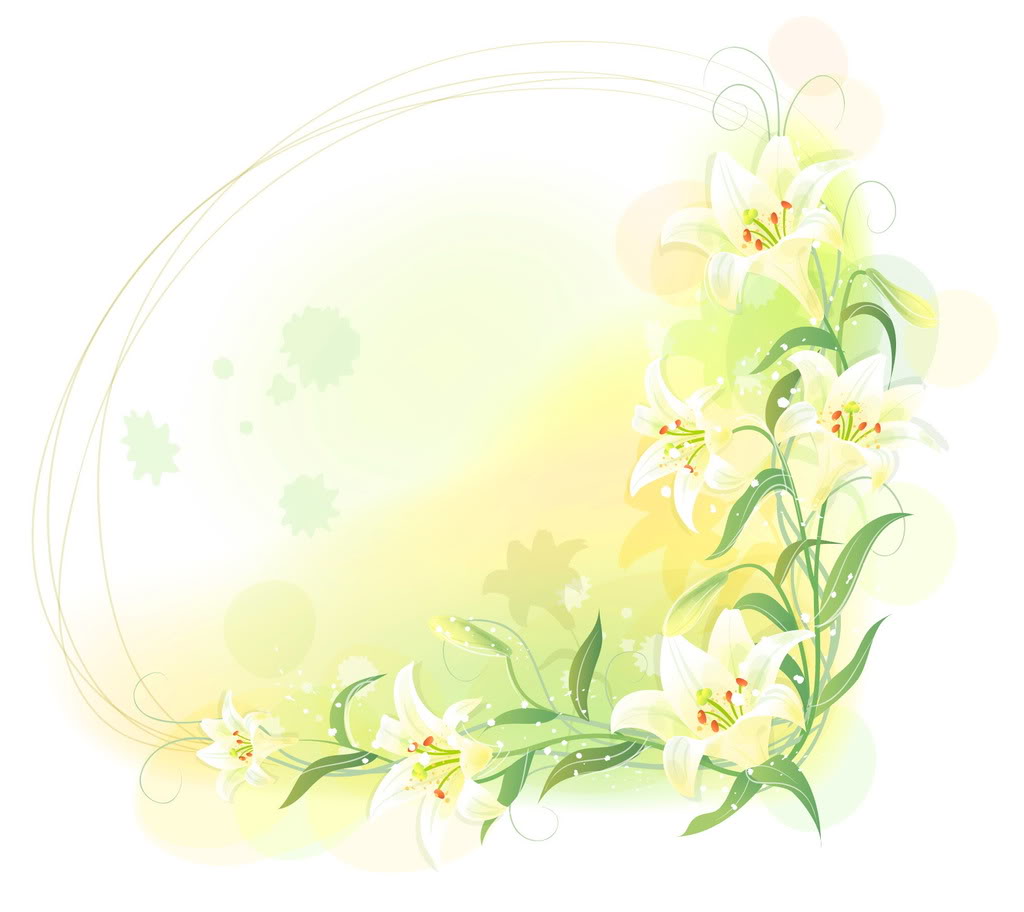 年級上課地點老師分機時間一、二年級美勞教室一(3樓)陳麗娟2033001﹟790週一~週五12:40—18:00一、二年級一年4班教室(2樓)陳安琪2033001﹟104週一~週五12:40—16:00三、四年級三年4班教室(2樓)郭碧芬2033001﹟304週一~二16:00—18:00週三12:40—18:00三、四年級三年9班教室(3樓)黃楹榆2033001#309週四16:00—18:00週五12:40—18:00五、六年級六年9班教室(4樓)王子銘2033001#609每週一、二、四16:00—18:00每週三12:40—18:00每週五15:00—18:00